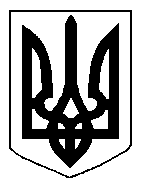 БІЛОЦЕРКІВСЬКА МІСЬКА РАДА	КИЇВСЬКОЇ ОБЛАСТІ	Р І Ш Е Н Н Я
від  28 лютого  2019 року                                                                        № 3549-67-VIIПро  надання дозволу на продаж земельної ділянки комунальної власності, яка знаходиться в користуванні СПІЛЬНОГО УКРАЇНСЬКО-ЙОРДАНСЬКОГО ПІДПРИЄМСТВА У ФОРМІ ТОВАРИСТВА З ОБМЕЖЕНОЮ ВІДПОВІДАЛЬНІСТЮ «КАТРІН»за адресою: вулиця Першотравнева, 10/28Розглянувши звернення постійної комісії з питань земельних відносин та Розглянувши звернення постійної комісії з питань земельних відносин та земельного кадастру, планування території, будівництва, архітектури, охорони пам’яток, історичного середовища та благоустрою до міського голови від 29 січня 2019 року №24/2-17, протокол постійної комісії з питань  земельних відносин та земельного кадастру, планування території, будівництва, архітектури, охорони пам’яток, історичного середовища та благоустрою від 29 січня 2019 року №162, заяву СПІЛЬНОГО УКРАЇНСЬКО-ЙОРДАНСЬКОГО ПІДПРИЄМСТВА У ФОРМІ ТОВАРИСТВА З ОБМЕЖЕНОЮ ВІДПОВІДАЛЬНІСТЮ «КАТРІН» від 28 січня 2019 року №626, відповідно до ст.ст. 12, 122, 127, 128 Земельного кодексу України, ст.ст. 6, 13, 15 Закону України «Про оцінку земель», Закон України «Про державні закупівлі», п. 34 ч. 1 ст. 26 Закону України «Про місцеве самоврядування в Україні», міська рада вирішила:1.Надати дозвіл на продаж земельної ділянки комунальної власності, яка знаходиться в користуванні СПІЛЬНОГО УКРАЇНСЬКО-ЙОРДАНСЬКОГО ПІДПРИЄМСТВА У ФОРМІ ТОВАРИСТВА З ОБМЕЖЕНОЮ ВІДПОВІДАЛЬНІСТЮ «КАТРІН» з цільовим призначенням 03.07. Для будівництва та обслуговування будівель торгівлі (вид використання – для експлуатації та обслуговування автозаправного комплексу та об’єктів сервісного обслуговування) за адресою: вулиця Першотравнева, 10/28 площею 0,0204 га за рахунок земель населеного пункту м. Біла Церква.  Кадастровий номер: 3210300000:04:035:0021.2.Управлінню регулювання земельних відносин Білоцерківської міської ради  організувати роботи з укладення договору щодо сплати авансового внеску покупцем СПІЛЬНИМ УКРАЇНСЬКО-ЙОРДАНСЬКИМ ПІДПРИЄМСТВОМ У ФОРМІ ТОВАРИСТВА З ОБМЕЖЕНОЮ ВІДПОВІДАЛЬНІСТЮ «КАТРІН» у розмірі 1% від нормативної грошової оцінки земельної ділянки, але не менше ніж вартість проведення  робіт з експертної грошової оцінки земельної ділянки. 3.Управлінню регулювання земельних відносин Білоцерківської міської ради організувати роботи щодо проведення експертної грошової оцінки земельної ділянки за адресою: вулиця Першотравнева, 10/28,  кадастровий номер: 3210300000:04:035:0021, згідно укладеного договору щодо сплати авансового внеску в рахунок оплати ціни земельної ділянки.4.Контроль за виконанням цього рішення покласти на постійну комісію з питань  земельних відносин та земельного кадастру, планування території, будівництва, архітектури, охорони пам’яток, історичного середовища та благоустрою.Міський голова                                                                                                         Г. Дикий